Приложение  ЖФ.ОПС РИ 05/Ж       ЗАЯВКА№ ____ от ______________20____года  - на проведение сертификации продукции.  - на расширение или сокращение области сертификации (нужное подчеркнуть).  - на проведение признания.  - на право маркирования продукции Знаком соответствия.Заявитель:Данный документ является собственностью ТОО"Cosmomed"Тиражирование и распространение документа без письменного разрешения   директора ТОО"Cosmomed".ЗАПРЕЩАЕТСЯ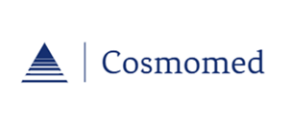 Юридический адрес: РК, 050004, г. Алматы, ул. Тулебаева,139/145, адрес сайта: www. сertifikat.kz                Тел/факс +77089701570, E-mail: ops@cosmomed.kzФактический адрес: РК, 050004, г.Алматы, ул. Абая,51/53, адрес сайта: www. сertifikat.kz                                        Тел/факс +77089701570, E-mail: ops@cosmomed.kz((наименование заявителя, юридический адрес, телефон, E-Mail)(указывается, фактический адрес если отличается от юридического и при необходимости местонахождение)Свидетельство о Гос. Регистрации №_________________ БИН/ИИН___________________Банк ______________________  ИИК___________________ БИК______________________именуемый в дальнейшем «Заявитель» в лице: _______________      ___________________                                                                                                                       (должность)                                             Ф.И.О.Телефон ________________________         E-Mail_________________________просит:- провести сертификацию по схеме:         Код ТН ВЭД ЕАЭС________________- провести сертификацию по схеме:         Код ТН ВЭД ЕАЭС________________(полное наименование заявленной продукции, тип, модель, марка, количество, страна, предприятие-изготовитель)(полное наименование заявленной продукции, тип, модель, марка, количество, страна, предприятие-изготовитель)(полное наименование заявленной продукции, тип, модель, марка, количество, страна, предприятие-изготовитель)(полное наименование заявленной продукции, тип, модель, марка, количество, страна, предприятие-изготовитель)(полное наименование заявленной продукции, тип, модель, марка, количество, страна, предприятие-изготовитель)в рамках:            ТР ТС/ЕАЭС	ГСТРК                партию продукции                на серийное производство      сроком действия до/по_________в рамках:            ТР ТС/ЕАЭС	ГСТРК                партию продукции                на серийное производство      сроком действия до/по_________в рамках:            ТР ТС/ЕАЭС	ГСТРК                партию продукции                на серийное производство      сроком действия до/по_________в рамках:            ТР ТС/ЕАЭС	ГСТРК                партию продукции                на серийное производство      сроком действия до/по_________в рамках:            ТР ТС/ЕАЭС	ГСТРК                партию продукции                на серийное производство      сроком действия до/по_________Полное наименование заявленной продукции, стандарт в соответствии с  которыми изготовлена продукция (при наличии)____________________________________________________________________________________________________________________________________________________________________________________________                                                   (полное наименование заявленной продукции, тип, модель, марка, количество)                                                                                                                           Полное наименование заявленной продукции, стандарт в соответствии с  которыми изготовлена продукция (при наличии)____________________________________________________________________________________________________________________________________________________________________________________________                                                   (полное наименование заявленной продукции, тип, модель, марка, количество)                                                                                                                           Полное наименование заявленной продукции, стандарт в соответствии с  которыми изготовлена продукция (при наличии)____________________________________________________________________________________________________________________________________________________________________________________________                                                   (полное наименование заявленной продукции, тип, модель, марка, количество)                                                                                                                           Полное наименование заявленной продукции, стандарт в соответствии с  которыми изготовлена продукция (при наличии)____________________________________________________________________________________________________________________________________________________________________________________________                                                   (полное наименование заявленной продукции, тип, модель, марка, количество)                                                                                                                           Полное наименование заявленной продукции, стандарт в соответствии с  которыми изготовлена продукция (при наличии)____________________________________________________________________________________________________________________________________________________________________________________________                                                   (полное наименование заявленной продукции, тип, модель, марка, количество)                                                                                                                           Изготовитель:__________________________________________________________________________________Изготовитель:__________________________________________________________________________________Изготовитель:__________________________________________________________________________________Изготовитель:__________________________________________________________________________________Изготовитель:__________________________________________________________________________________на соответствие требованиям безопасности установленных:на соответствие требованиям безопасности установленных:на соответствие требованиям безопасности установленных:на соответствие требованиям безопасности установленных:на соответствие требованиям безопасности установленных:(обозначение и наименование технического регламента (технических регламентов), требованиям которого соответствует продукция)(обозначение и наименование технического регламента (технических регламентов), требованиям которого соответствует продукция)(обозначение и наименование технического регламента (технических регламентов), требованиям которого соответствует продукция)(обозначение и наименование технического регламента (технических регламентов), требованиям которого соответствует продукция)(обозначение и наименование технического регламента (технических регламентов), требованиям которого соответствует продукция)(обозначение и наименование нормативного документа, номера пунктов при необходимости)(обозначение и наименование нормативного документа, номера пунктов при необходимости)(обозначение и наименование нормативного документа, номера пунктов при необходимости)(обозначение и наименование нормативного документа, номера пунктов при необходимости)(обозначение и наименование нормативного документа, номера пунктов при необходимости)- провести процедуру признания:- провести процедуру признания:(наименование документа или знака соответствия, №, дата выдачи, наименование органа, выдавшего документ)(наименование документа или знака соответствия, №, дата выдачи, наименование органа, выдавшего документ)(наименование документа или знака соответствия, №, дата выдачи, наименование органа, выдавшего документ)(наименование документа или знака соответствия, №, дата выдачи, наименование органа, выдавшего документ)(наименование документа или знака соответствия, №, дата выдачи, наименование органа, выдавшего документ)и выдать сертификат в государственной системе технического регулирования Республики Казахстан на:и выдать сертификат в государственной системе технического регулирования Республики Казахстан на:и выдать сертификат в государственной системе технического регулирования Республики Казахстан на:и выдать сертификат в государственной системе технического регулирования Республики Казахстан на:и выдать сертификат в государственной системе технического регулирования Республики Казахстан на:(наименование продукции, тип, модель, марка, количество)(наименование продукции, тип, модель, марка, количество)(наименование продукции, тип, модель, марка, количество)(наименование продукции, тип, модель, марка, количество)(наименование продукции, тип, модель, марка, количество)(страна, предприятие-изготовитель)(страна, предприятие-изготовитель)(страна, предприятие-изготовитель)(страна, предприятие-изготовитель)(страна, предприятие-изготовитель)- разрешить маркирование продукции Знаком соответствия: Код ТН ВЭД ЕАЭС _____________- разрешить маркирование продукции Знаком соответствия: Код ТН ВЭД ЕАЭС _____________- разрешить маркирование продукции Знаком соответствия: Код ТН ВЭД ЕАЭС _____________- разрешить маркирование продукции Знаком соответствия: Код ТН ВЭД ЕАЭС _____________(наименование продукции, коды  ТН ВЭД ЕАЭС)(наименование продукции, коды  ТН ВЭД ЕАЭС)(наименование продукции, коды  ТН ВЭД ЕАЭС)(наименование продукции, коды  ТН ВЭД ЕАЭС)(наименование продукции, коды  ТН ВЭД ЕАЭС)выпускаемую в соответствии с:выпускаемую в соответствии с:выпускаемую в соответствии с:выпускаемую в соответствии с:выпускаемую в соответствии с:(обозначение и наименование нормативных документов)(обозначение и наименование нормативных документов)(обозначение и наименование нормативных документов)(обозначение и наименование нормативных документов)(обозначение и наименование нормативных документов)Настоящей заявкой обязуюсь:Настоящей заявкой обязуюсь:Настоящей заявкой обязуюсь:Настоящей заявкой обязуюсь:Настоящей заявкой обязуюсь:           - Соблюдать процедуры подтверждения соответствия;           - Соблюдать процедуры подтверждения соответствия;           - Соблюдать процедуры подтверждения соответствия;           - Соблюдать процедуры подтверждения соответствия;           - Обеспечить стабильность показателей (характеристик) сертифицируемой продукции;           - Обеспечить стабильность показателей (характеристик) сертифицируемой продукции;           - Обеспечить стабильность показателей (характеристик) сертифицируемой продукции;           - Обеспечить стабильность показателей (характеристик) сертифицируемой продукции;           - Оплатить в соответствии с договором расходы, связанные с проведением работ по  подтверждению                    соответствия продукции.           - Оплатить в соответствии с договором расходы, связанные с проведением работ по  подтверждению                    соответствия продукции.           - Оплатить в соответствии с договором расходы, связанные с проведением работ по  подтверждению                    соответствия продукции.           - Оплатить в соответствии с договором расходы, связанные с проведением работ по  подтверждению                    соответствия продукции.Приложения:Приложения:Приложения:Приложения:Приложения:       - Документы, подтверждающие юридический статус заявителя (документы о государственной регистрации,   БИН/ИИН, ИИК, Свидетельство о постановке на учет по налогообложению);       - Документы, подтверждающие юридический статус заявителя (документы о государственной регистрации,   БИН/ИИН, ИИК, Свидетельство о постановке на учет по налогообложению);       - Документы, подтверждающие юридический статус заявителя (документы о государственной регистрации,   БИН/ИИН, ИИК, Свидетельство о постановке на учет по налогообложению);       - Документы, подтверждающие юридический статус заявителя (документы о государственной регистрации,   БИН/ИИН, ИИК, Свидетельство о постановке на учет по налогообложению);       - Принятые технические решения и оценка рисков;  (подтверждающие выполнение требований безопасности ТР ТС/ЕАЭС)       - Принятые технические решения и оценка рисков;  (подтверждающие выполнение требований безопасности ТР ТС/ЕАЭС)       - Принятые технические решения и оценка рисков;  (подтверждающие выполнение требований безопасности ТР ТС/ЕАЭС)       - Принятые технические решения и оценка рисков;  (подтверждающие выполнение требований безопасности ТР ТС/ЕАЭС)- Товаросопроводительные документы;  (для  партии продукции, единичного изделия)- Товаросопроводительные документы;  (для  партии продукции, единичного изделия)- Товаросопроводительные документы;  (для  партии продукции, единичного изделия)         Продукция получена на основании:_____________________________________________________________________          (№ и дата договора/контракта, инвойс, товаросопроводительные документы, накладные, счет-фактуры, складские справки и др.)         Продукция получена на основании:_____________________________________________________________________          (№ и дата договора/контракта, инвойс, товаросопроводительные документы, накладные, счет-фактуры, складские справки и др.)         Продукция получена на основании:_____________________________________________________________________          (№ и дата договора/контракта, инвойс, товаросопроводительные документы, накладные, счет-фактуры, складские справки и др.)         Продукция получена на основании:_____________________________________________________________________          (№ и дата договора/контракта, инвойс, товаросопроводительные документы, накладные, счет-фактуры, складские справки и др.)         Продукция получена на основании:_____________________________________________________________________          (№ и дата договора/контракта, инвойс, товаросопроводительные документы, накладные, счет-фактуры, складские справки и др.)        - Документ, по которому предлагается провести признание, оформленный в установленном порядке.         - Для признания иностранного знака соответствия - оригинал паспорта качества предприятия -изготовителя и           разрешение на маркировку импортируемой продукции знаком соответствия;        - Документ, по которому предлагается провести признание, оформленный в установленном порядке.         - Для признания иностранного знака соответствия - оригинал паспорта качества предприятия -изготовителя и           разрешение на маркировку импортируемой продукции знаком соответствия;        - Документ, по которому предлагается провести признание, оформленный в установленном порядке.         - Для признания иностранного знака соответствия - оригинал паспорта качества предприятия -изготовителя и           разрешение на маркировку импортируемой продукции знаком соответствия;        - Документ, по которому предлагается провести признание, оформленный в установленном порядке.         - Для признания иностранного знака соответствия - оригинал паспорта качества предприятия -изготовителя и           разрешение на маркировку импортируемой продукции знаком соответствия;        - Документ, по которому предлагается провести признание, оформленный в установленном порядке.         - Для признания иностранного знака соответствия - оригинал паспорта качества предприятия -изготовителя и           разрешение на маркировку импортируемой продукции знаком соответствия;- Другие  документы, подтверждающие  безопасность  продукции:- Другие  документы, подтверждающие  безопасность  продукции:- Другие  документы, подтверждающие  безопасность  продукции:(перечислить при наличии)(перечислить при наличии)(перечислить при наличии)Информация  о  процессах переданных на аутсорсинг:_______________________________________________Информация  о  процессах переданных на аутсорсинг:_______________________________________________Информация  о  процессах переданных на аутсорсинг:_______________________________________________Информация  о  процессах переданных на аутсорсинг:_______________________________________________Информация  о  процессах переданных на аутсорсинг:_______________________________________________Руководитель организации:(подпись)(фамилия, инициалы)                             М.П.